MED-395FE– gráfica hcpa – jan23TERMO DE CONSENTIMENTO LIVRE E ESCLARECIDOOculoplásticaEu, abaixo assinado, autorizo o(a) Dr(a).      , equipe médica e assistentes, no Hospital de Clinicas de Porto Alegre, a realizarem o procedimento proposto      como forma de tratamento para      . O(A) médico(a) explicou-me de forma clara a natureza e os objetivos do procedimento e me foi dada oportunidade de fazer perguntas, sendo todas elas respondidas completa e satisfatoriamente. Sei que este procedimento médico não é isento de riscos, já que além daquelas complicações possíveis durante a cirurgia existem outras que podem ocorrer no pós-operatório imediato ou tardio.  Os possíveis riscos associados a este procedimento foram esclarecidos e são os seguintes: Complicações técnicas durante a cirurgia que impeçam a sua realização.Suspensão da cirurgia por impossibilidade da realização da anestesia ou por condições técnicas, clínicas ou administrativas surgidas imediatamente antes do ato cirúrgico e que não dependem da ação da equipe médica para sua resolução. Febre e dor, que podem necessitar tratamento com medicamentos. Possibilidade de permanecer com um dreno para drenar possíveis coleções internas de líquido ou sangue.Possibilidade de edema, hematoma, saída de secreções e/ou infecção na incisão cirúrgica requerendo tratamento futuro.Cicatrização esteticamente inadequada por fatores individuais (quelóide, cicatriz hipertrófica, etc.).Outros riscos (especificar quando pertinente):      .Estou ciente de que a lista anterior pode não contemplar todos os riscos conhecidos ou possíveis de acontecer neste procedimento, mas é a lista de riscos mais comuns. Fui informado(a) também sobre alternativas terapêuticas ao tratamento proposto.Reconheço que durante o procedimento médico ou no período pós-operatório, ou mesmo durante a anestesia, novas condições possam requerer procedimentos diferentes ou adicionais daqueles que foram descritos anteriormente neste consentimento, incluindo transfusão de sangue e hemoderivados. Assim sendo, autorizo a equipe médica a executar esses atos e outros procedimentos que sejam considerados necessários e desejáveis. Esta autorização estende-se a todas as condições que necessitarem de tratamento e que não sejam do conhecimento da equipe médica até o momento em que o procedimento cirúrgico for iniciado.Autorizo também que qualquer órgão ou tecido removido cirurgicamente seja encaminhado para exames complementares, como parte dos procedimentos necessários para o esclarecimento diagnóstico ou tratamento.Em caso de anestesia geral, concordo também com a administração dos anestésicos que sejam considerados necessários. Reconheço que sempre existem riscos para a vida e complicações com a anestesia.Autorizo igualmente que imagens do procedimento e de exames complementares possam ser utilizadas para fins científicos, como apresentação de casos a acadêmicos ou residentes e apresentações em eventos médicos, sendo garantido o anonimato e a confidencialidade dos dados. Da mesma forma estou ciente que profissionais devidamente qualificados, nas funções de auditores, peritos médicos oficiais, avaliadores em programas de acreditação ou servidores públicos exercendo atividades regulatórias poderão ter acesso aos dados do prontuário, mantendo o compromisso de sigilo destas informações.Estou ciente que o tratamento não se limita ao procedimento previsto, sendo que deverei retornar ao consultório/hospital nos dias determinados pela equipe médica, bem como informá-la imediatamente sobre possíveis alterações/problemas que porventura possam surgir.CONCLUSÃODiante do exposto, declaro estar de pleno acordo com o que consta neste documento e ciente de que a obrigação do médico é utilizar todos os meios conhecidos na medicina, e disponíveis no local onde se realiza o tratamento, na busca da saúde do paciente. Fico ciente de que eventuais resultados adversos podem ocorrer mesmo com os melhores cuidados técnicos aplicados. Assim, decidi conjuntamente com a equipe médica que o tratamento proposto acima é a melhor indicação neste momento para o meu quadro clínico. Certifico que este formulário me foi explicado, que o li ou que o mesmo foi lido para mim e que entendi o seu Data:      /     /     .Nome (em letra de forma) do paciente ou responsável:           Assinatura do paciente ou responsável:_________________________________________________Grau de parentesco do responsável:            Assinatura e CRM do médico:________________________________________________________Apesar de seu médico poder dar-lhe todas as informações necessárias e aconselhar-lhe, você deve participar do processo de decisão sobre o tratamento e ter sua parcela de responsabilidade pela conduta adotada. Este formulário atesta sua aceitação do tratamento recomendado pelo seu médico. O médico deverá registrar a obtenção deste consentimento no Prontuário do Paciente, no item evolução. TERMO DE CONSENTIMENTO LIVRE E ESCLARECIDOOculoplásticaEu, abaixo assinado, autorizo o(a) Dr(a).      , equipe médica e assistentes, no Hospital de Clinicas de Porto Alegre, a realizarem o procedimento proposto      como forma de tratamento para      . O(A) médico(a) explicou-me de forma clara a natureza e os objetivos do procedimento e me foi dada oportunidade de fazer perguntas, sendo todas elas respondidas completa e satisfatoriamente. Sei que este procedimento médico não é isento de riscos, já que além daquelas complicações possíveis durante a cirurgia existem outras que podem ocorrer no pós-operatório imediato ou tardio.  Os possíveis riscos associados a este procedimento foram esclarecidos e são os seguintes: Complicações técnicas durante a cirurgia que impeçam a sua realização.Suspensão da cirurgia por impossibilidade da realização da anestesia ou por condições técnicas, clínicas ou administrativas surgidas imediatamente antes do ato cirúrgico e que não dependem da ação da equipe médica para sua resolução. Febre e dor, que podem necessitar tratamento com medicamentos. Possibilidade de permanecer com um dreno para drenar possíveis coleções internas de líquido ou sangue.Possibilidade de edema, hematoma, saída de secreções e/ou infecção na incisão cirúrgica requerendo tratamento futuro.Cicatrização esteticamente inadequada por fatores individuais (quelóide, cicatriz hipertrófica, etc.).Outros riscos (especificar quando pertinente):      .Estou ciente de que a lista anterior pode não contemplar todos os riscos conhecidos ou possíveis de acontecer neste procedimento, mas é a lista de riscos mais comuns. Fui informado(a) também sobre alternativas terapêuticas ao tratamento proposto.Reconheço que durante o procedimento médico ou no período pós-operatório, ou mesmo durante a anestesia, novas condições possam requerer procedimentos diferentes ou adicionais daqueles que foram descritos anteriormente neste consentimento, incluindo transfusão de sangue e hemoderivados. Assim sendo, autorizo a equipe médica a executar esses atos e outros procedimentos que sejam considerados necessários e desejáveis. Esta autorização estende-se a todas as condições que necessitarem de tratamento e que não sejam do conhecimento da equipe médica até o momento em que o procedimento cirúrgico for iniciado.Autorizo também que qualquer órgão ou tecido removido cirurgicamente seja encaminhado para exames complementares, como parte dos procedimentos necessários para o esclarecimento diagnóstico ou tratamento.Em caso de anestesia geral, concordo também com a administração dos anestésicos que sejam considerados necessários. Reconheço que sempre existem riscos para a vida e complicações com a anestesia.Autorizo igualmente que imagens do procedimento e de exames complementares possam ser utilizadas para fins científicos, como apresentação de casos a acadêmicos ou residentes e apresentações em eventos médicos, sendo garantido o anonimato e a confidencialidade dos dados. Da mesma forma estou ciente que profissionais devidamente qualificados, nas funções de auditores, peritos médicos oficiais, avaliadores em programas de acreditação ou servidores públicos exercendo atividades regulatórias poderão ter acesso aos dados do prontuário, mantendo o compromisso de sigilo destas informações.Estou ciente que o tratamento não se limita ao procedimento previsto, sendo que deverei retornar ao consultório/hospital nos dias determinados pela equipe médica, bem como informá-la imediatamente sobre possíveis alterações/problemas que porventura possam surgir.CONCLUSÃODiante do exposto, declaro estar de pleno acordo com o que consta neste documento e ciente de que a obrigação do médico é utilizar todos os meios conhecidos na medicina, e disponíveis no local onde se realiza o tratamento, na busca da saúde do paciente. Fico ciente de que eventuais resultados adversos podem ocorrer mesmo com os melhores cuidados técnicos aplicados. Assim, decidi conjuntamente com a equipe médica que o tratamento proposto acima é a melhor indicação neste momento para o meu quadro clínico. Certifico que este formulário me foi explicado, que o li ou que o mesmo foi lido para mim e que entendi o seu Data:      /     /     .Nome (em letra de forma) do paciente ou responsável:           Assinatura do paciente ou responsável:_________________________________________________Grau de parentesco do responsável:            Assinatura e CRM do médico:________________________________________________________Apesar de seu médico poder dar-lhe todas as informações necessárias e aconselhar-lhe, você deve participar do processo de decisão sobre o tratamento e ter sua parcela de responsabilidade pela conduta adotada. Este formulário atesta sua aceitação do tratamento recomendado pelo seu médico. O médico deverá registrar a obtenção deste consentimento no Prontuário do Paciente, no item evolução. 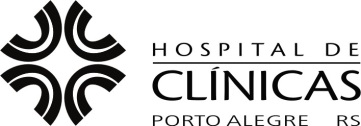 TERMO DE CONSENTIMENTO 
LIVRE E ESCLARECIDO
Serviço de Oftalmologia
OCULOPLÁSTICANome do Paciente:      Nº do Registro:      